 Computer Project Management Occupations 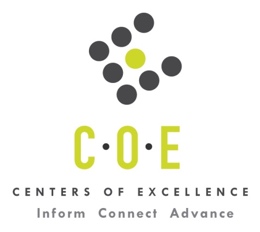 Labor Market Information ReportLas Positas CollegePrepared by the San Francisco Bay Center of Excellence for Labor Market ResearchJanuary 2020RecommendationBased on all available data, there appears to be an undersupply of Computer Project Management workers compared to the demand for this cluster of occupations in the Bay region and in the East Bay sub-region (Alameda and Contra Costa Counties). There is a projected annual gap of about 6,193 students in the Bay region and 850 students in the East Bay Sub-Region.This report also provides student outcomes data on employment and earnings for programs on TOP 0702.00 - Computer Information Systems in the state and region. It is recommended that these data be reviewed to better understand how outcomes for students taking courses on this TOP code compare to potentially similar programs at colleges in the state and region, as well as to outcomes across all CTE programs at Las Positas College and in the region. IntroductionThis report profiles Computer Project Management Occupations in the 12 county Bay region and in the East Bay sub-region for a proposed new program at Las Positas College. Occupational DemandTable 1. Employment Outlook for Computer Project Management Occupations in Bay RegionSource: EMSI 2019.3Bay Region includes Alameda, Contra Costa, Marin, Monterey, Napa, San Benito, San Francisco, San Mateo, Santa Clara, Santa Cruz, Solano and Sonoma CountiesTable 2. Employment Outlook for Computer Project Management Occupations in East Bay Sub-RegionSource: EMSI 2019.3East Bay Sub-Region includes Alameda and Contra Costa CountiesJob Postings in Bay Region and East Bay Sub-RegionTable 3. Number of Job Postings by Occupation for latest 12 months (December 2018 - November 2019)Source: Burning GlassTable 4a. Top Job Titles for Computer Project Management Occupations for latest 12 months (December 2018 - November 2019) Bay RegionTable 4b. Top Job Titles for Computer Project Management Occupations for latest 12 months (December 2018 - November 2019) East Bay Sub-RegionSource: Burning GlassIndustry ConcentrationTable 5. Industries hiring Computer Project Management Workers in Bay RegionSource: EMSI 2019.3Table 6. Top Employers Posting Computer Project Management Occupations in Bay Region and East Bay Sub-Region (December 2018 - November 2019)Source: Burning GlassEducational SupplyThere are 12 community colleges in the Bay Region issuing 46 awards on average annually (last 3 years) on TOP 0702.00 - Computer Information Systems. There are six colleges in the East Bay Sub-Region issuing 25 awards on average annually (last 3 years) on this TOP code. Table 7. Awards on TOP 0702.00 - Computer Information Systems in Bay RegionSource: Data Mart Note: The annual average for awards is 2015-16 to 2017-18.Gap AnalysisBased on the data included in this report, there is a large labor market gap in the Bay region with 6,239 annual openings for the Computer Project Management occupational cluster and 46 annual (3-year average) awards for an annual undersupply of 6,193 students. In the East Bay Sub-Region, there is also a gap with 875 annual openings and 25 annual (3-year average) awards for an annual undersupply of 850 students.Student OutcomesTable 8. Four Employment Outcomes Metrics for Students Who Took Courses on TOP 0702.00 - Computer Information SystemsSource: Launchboard Pipeline (version available on 11/22/19)Skills, Certifications and EducationTable 9. Top Skills for Computer Project Management Occupations in Bay Region (December 2018 - November 2019)Source: Burning GlassTable 10. Certifications for Computer Project Management Occupations in Bay Region (December 2018 - November 2019)Note: 82% of records have been excluded because they do not include a certification. As a result, the chart below may not be representative of the full sample.Source: Burning GlassTable 11. Education Requirements for Computer Project Management Occupations in Bay Region Note: 45% of records have been excluded because they do not include a degree level. As a result, the chart below may not be representative of the full sample.Source: Burning GlassMethodologyOccupations for this report were identified by use of skills listed in O*Net descriptions and job descriptions in Burning Glass. Labor demand data is sourced from Economic Modeling Specialists International (EMSI) occupation data and Burning Glass job postings data. Educational supply and student outcomes data is retrieved from multiple sources, including CTE Launchboard and CCCCO Data Mart.SourcesO*Net OnlineLabor Insight/Jobs (Burning Glass) Economic Modeling Specialists International (EMSI)  CTE LaunchBoard www.calpassplus.org/Launchboard/ Statewide CTE Outcomes SurveyEmployment Development Department Unemployment Insurance DatasetLiving Insight Center for Community Economic DevelopmentChancellor’s Office MIS systemContactsFor more information, please contact:Doreen O’Donovan, Research Analyst, for Bay Area Community College Consortium (BACCC) and Centers of Excellence (CoE), doreen@baccc.net or (831) 479-6481John Carrese, Director, San Francisco Bay Center of Excellence for Labor Market Research, jcarrese@ccsf.edu or (415) 267-6544Computer and Information Systems Managers (SOC 11-3021): Plan, direct, or coordinate activities in such fields as electronic data processing, information systems, systems analysis, and computer programming.  Excludes “Computer Occupations" (15-1111 through 15-1199).Entry-Level Educational Requirement: Bachelor's degreeTraining Requirement: NonePercentage of Community College Award Holders or Some Postsecondary Coursework: 21%Computer Systems Analysts (SOC 15-1121): Analyze science, engineering, business, and other data processing problems to implement and improve computer systems.  Analyze user requirements, procedures, and problems to automate or improve existing systems and review computer system capabilities, workflow, and scheduling limitations.  May analyze or recommend commercially available software.Entry-Level Educational Requirement: Bachelor's degreeTraining Requirement: NonePercentage of Community College Award Holders or Some Postsecondary Coursework: 21%Information Security Analysts (SOC 15-1122): Plan, implement, upgrade, or monitor security measures for the protection of computer networks and information.  May ensure appropriate security controls are in place that will safeguard digital files and vital electronic infrastructure.  May respond to computer security breaches and viruses.  Excludes “Computer Network Architects” (15-1143).Entry-Level Educational Requirement: Bachelor's degreeTraining Requirement: NonePercentage of Community College Award Holders or Some Postsecondary Coursework: 27%Occupation 2018 Jobs2023 Jobs5-Yr Change5-Yr % Change5-Yr Open-ingsAverage Annual Open-ings10% Hourly WageMedian Hourly WageComputer and Information Systems Managers 32,494  36,105 3,61111% 15,818  3,164 $70.26$88.21Computer Systems Analysts 29,219  32,865 3,64612% 13,306  2,661 $43.74$55.71Information Security Analysts 3,298  4,169 87126% 2,073  415 $41.35$55.30Total 65,012  73,140 8,12713% 31,197  6,239 $56.87$71.93Occupation 2018 Jobs2023 Jobs5-Yr Change5-Yr % Change5-Yr Open-ingsAverage Annual Open-ings10% Hourly WageMedian Hourly WageComputer and Information Systems Managers 5,845  5,997 1513% 2,278  456 $62.81$78.48Computer Systems Analysts 5,086  5,237 1513% 1,774  355 $39.69$49.81Information Security Analysts 652  749 9715% 325  65 $39.55$50.79TOTAL 11,584  11,983 3993% 4,378  875 $51.35$64.33OccupationBay RegionEast Bay  Computer Systems Analysts18,3293,209  Information Security Analysts9,4591,478  Computer and Information Systems Managers2,332334  Informatics Nurse Specialists132  Total30,1335,023Common TitleBayCommon TitleBayBusiness Systems Analyst3,224Business Analyst299Security Engineer2,130Information Technology Business Analyst296Developer1,281Information Security Engineer296Systems Analyst1,035Information Technology Consultant293Security Analyst773Oracle Consultant277Technical Consultant621Security Consultant276Software Development Engineer579Network Security Engineer272Security Architect437Aem Developer248Director of Technology372Chief Technology Officer245Information Technology Analyst371Director of Engineering241Director of Information Technology365Mulesoft Developer213Information Security Analyst358Oracle Functional Consultant194Technical Analyst352Information Security Manager187Security Manager340Cyber Security Engineer165Common TitleEast BayCommon TitleEast BayBusiness Systems Analyst645Cyber Security Threat Analyst49Security Engineer268Technical Business Analyst48Systems Analyst217Security Architect47Developer202Hybris Developer46Security Analyst170Oracle Consultant41Technical Consultant99Director of Technology41Information Security Analyst88Aem Developer41Technical Analyst85Information Technology Auditor39Information Technology Business Analyst78Business Analyst39Information Technology Consultant68Team Lead37Information Technology Analyst67Mulesoft Developer37Cyber Security Engineer60Information Technology Security Analyst37Director of Information Technology58Network Security Engineer34Information Security Engineer56Chief Technology Officer33Industry – 6 Digit NAICS (No. American Industry Classification) CodesJobs in Industry (2018)Jobs in Industry (2022)% Change (2018-22)% in Industry (2018)Custom Computer Programming Services (541511)14,15616,46116%22%Computer Systems Design Services (541512)8,6029,60112%13%Internet Publishing and Broadcasting and Web Search Portals (519130)5,3536,83428%8%Corporate, Subsidiary, and Regional Managing Offices (551114)3,7934,0316%6%Software Publishers (511210)3,3614,13923%5%Data Processing, Hosting, and Related Services (518210)2,7243,60232%4%Electronic Computer Manufacturing (334111)2,5312,7298%4%Other Computer Related Services (541519)1,9782,38320%3%Research and Development in the Physical, Engineering, and Life Sciences (except Nanotechnology and Biotechnology) (541715)1,1321,2218%2%Local Government, Excluding Education and Hospitals (903999)1,0931,1283%2%Research and Development in Biotechnology (except Nanobiotechnology) (541714)63585034%1%Administrative Management and General Management Consulting Services (541611)64777019%1%EmployerBayEmployerBayEmployerEast BayGoogle Inc.300Infosys95Kaiser Permanente102Cisco Systems Incorporated246Genentech80Workday, Inc84Accenture210SAP79University Of California Berkeley65Deloitte187University California78University California37Wells Fargo174Splunk78Bio-Rad Laboratories33Apple Inc.170Pacific Gas and Electric Company73Pacific Gas and Electric Company29Facebook152Uber71Ellie Mae29Wipro121Republic Bancorp70NTT Data25Splunk, Inc117Amazon70Wells Fargo24Kaiser Permanente113NTT Data67University Of California Office Of The President24IBM113University Of California Berkeley65Bank of the West23Visa112Target65Target22Salesforce112Microsoft Corporation65Matchpoint Solutions Incorporated22Palo Alto Networks110Anthem Blue Cross64Anthem Blue Cross22Lockheed Martin Corporation105Oracle63Lawrence Livermore National Laboratory21Workday, Inc100Lucile Packard Childrens Hospital63Delta Dental19Vmware Incorporated97Xoriant Incorporated56Uc San Diego18CollegeSub-RegionAssociatesCertificate 18+ unitsTotalBerkeley City College East Bay 1  1 Chabot College East Bay 2  2 College of Alameda East Bay 6  3  9 College of Marin North Bay 1  1 Evergreen Valley College Silicon Valley 1  1 Gavilan College Santa Cruz - Monterey 1  1 Las Positas College East Bay 3  3 Los Medanos College East Bay 1  1 Merritt College East Bay 4  5  9 Mission College Silicon Valley 10  1  11 Napa Valley College North Bay 3  0  3 Skyline College Mid-Peninsula 3  1  4 Total Bay RegionTotal Bay Region 34 12  46 Total East Bay Sub-RegionTotal East Bay Sub-Region 16  9  252015-16Bay 
(All CTE Programs)Las Positas College (All CTE Programs)State (0702.00)Bay (0702.00)East Bay (0702.00)Las Positas College (0702.00)% Employed Four Quarters After Exit74%75%66%67%63%67%Median Quarterly Earnings Two Quarters After Exit$10,550$10,000$7,865$9,919$7,941$8,823Median % Change in Earnings46%28%45%35%37%74%% of Students Earning a Living Wage63%64%51%66%55%57%SkillPostingsSkillPostingsSkillPostingsSQL4,803Customer Service2,650Data Analysis1,421Project Management4,709SAP2,402Scrum1,407Information Security4,453Software Engineering2,342Systems Development Life Cycle (SDLC)1,354Business Process4,361Budgeting2,121Authentication1,334Java4,291Salesforce1,982C++1,332Python4,266Enterprise Resource Planning (ERP)1,967Product Management1,235Oracle3,981Network Security1,777Penetration Testing1,228Software Development3,893Quality Assurance and Control1,773Project Planning and Development Skills1,218Business Systems Analysis3,707Software as a Service (SaaS)1,687Customer Contact1,156Business Systems3,502Cryptography1,624Web Application Development1,095Information Systems3,086Scheduling1,545Technical Writing / Editing1,074Linux2,968Technical Support1,524Process Improvement1,070Systems Analysis2,961UNIX1,471Transmission Control Protocol / Internet Protocol (TCP / IP)1,057JavaScript2,689Change Management1,455Atlassian JIRA1,046Business Analysis2,666DevOps1,437Extensible Markup Language (XML)1,045CertificationPostingsCertificationPostingsCertified Information Systems Security Professional (CISSP)2,444Cisco Certified Network Associate (CCNA)291Certified Information Systems Auditor (CISA)1,309Cisco Certified Security Professional252SANS/GIAC Certification1,072Cisco Certified Network Professional (CCNP)218Certified Information Security Manager (CISM)1,010GIAC Security Essentials (GSEC)212IT Infrastructure Library (ITIL) Certification608Project Management Professional (PMP)208Project Management Certification495GIAC Certified Intrusion Analyst204Information Systems Certification460ITIL Certification163Security Clearance458Cisco Certified Internetwork Expert (CCIE)154Certified in Risk and Information Systems Control409Systems Security Certified Practitioner (SSCP)124CompTIA Security+341GIAC Certified Forensic Analyst100Driver's License331Certified Ethical Hacker (CEH)96GIAC Certified Incident Handler (GCIH)321SAP Certification95Education (minimum advertised)Latest 12 Mos. PostingsPercent 12 Mos. PostingsHigh school or vocational training5744%Associate Degree3702%Bachelor’s Degree or Higher14,47894%